В полиции Усть-Катавского городского округа состоялся день открытых дверейВстреча со школьниками посвящена выбору профессии и возможности получения высшего образования в учебных заведениях МВД России.Перед учащимися выступили заместитель начальника отдела МВД России  – начальник полиции  Отдела МВД по Усть-Катавскому городскому округу Челябинской области  капитан полиции Андрей Ульянов, помощник начальника отдела-начальник ОРЛС ОМВД России по Усть-Катавскому городскому округу майор внутренней службы  Вячеслав Кочугаев, рассказали об условиях поступления в высшие учебные заведения МВД России и о предъявляемых к кандидатам требованиях по физической подготовке, какие документы необходимо предоставить для поступления на учебу, а также о том, что уже с первых дней учебы студенты ведомственных учреждений МВД пользуются правами и льготами, предусмотренными для сотрудников полиции.Полицейские разъяснили участникам мероприятия преимущества, предлагаемые вузами системы МВД: бесплатное получение высшего образования, денежное и полное вещевое довольствие курсанта, проживание в общежитии, оплачиваемые отпуск по окончании каждого курса с проездом к месту жительства, включение периода обучения в стаж службы и гарантированное трудоустройство в органы внутренних дел.По окончании образовательной организации МВД России выдается диплом государственного образца с присвоением специального звания  «лейтенант полиции».      По вопросам поступления в учреждения МВД России и трудоустройства в полицию обратиться по адресу: г. Усть-Катав, ул. Строителей, 1,каб. № 30, 
тел  8 (35167) 3-13-70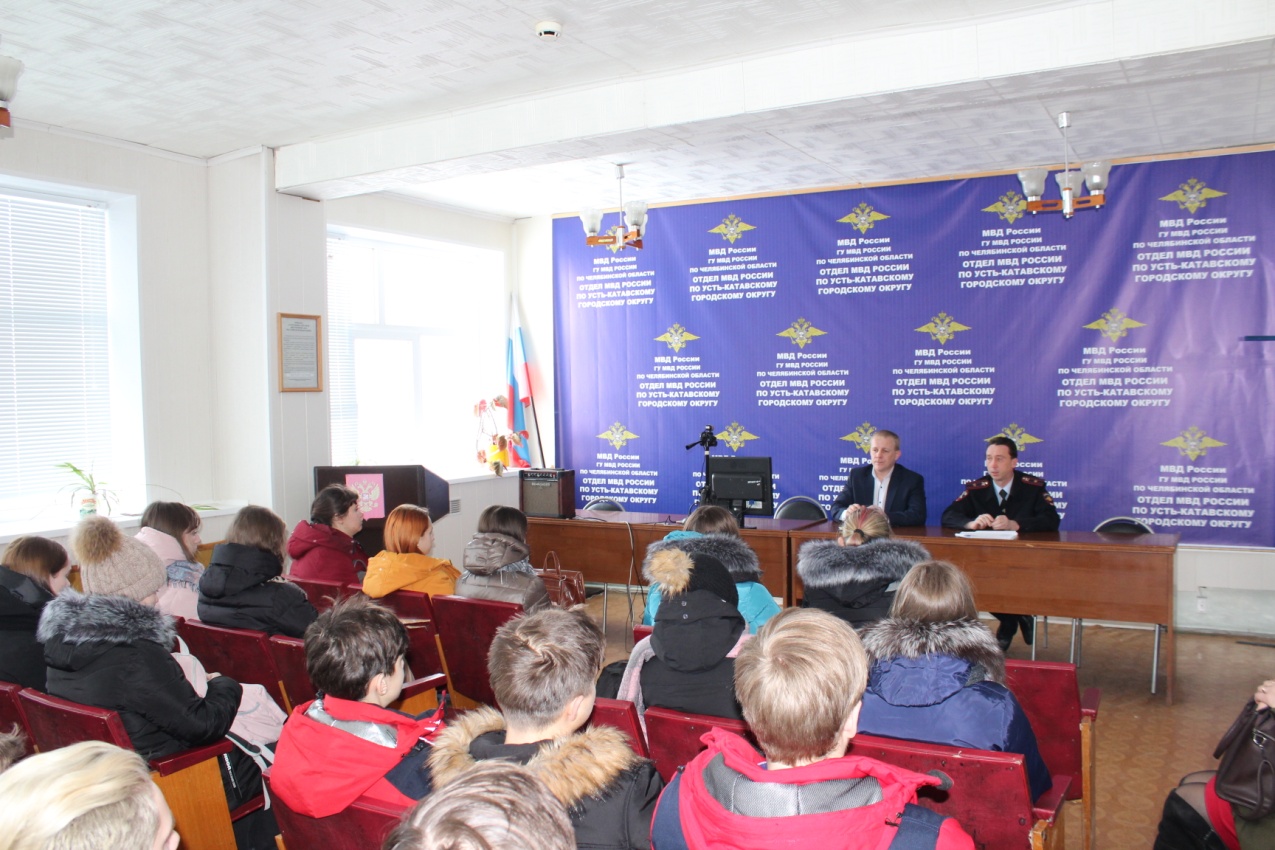 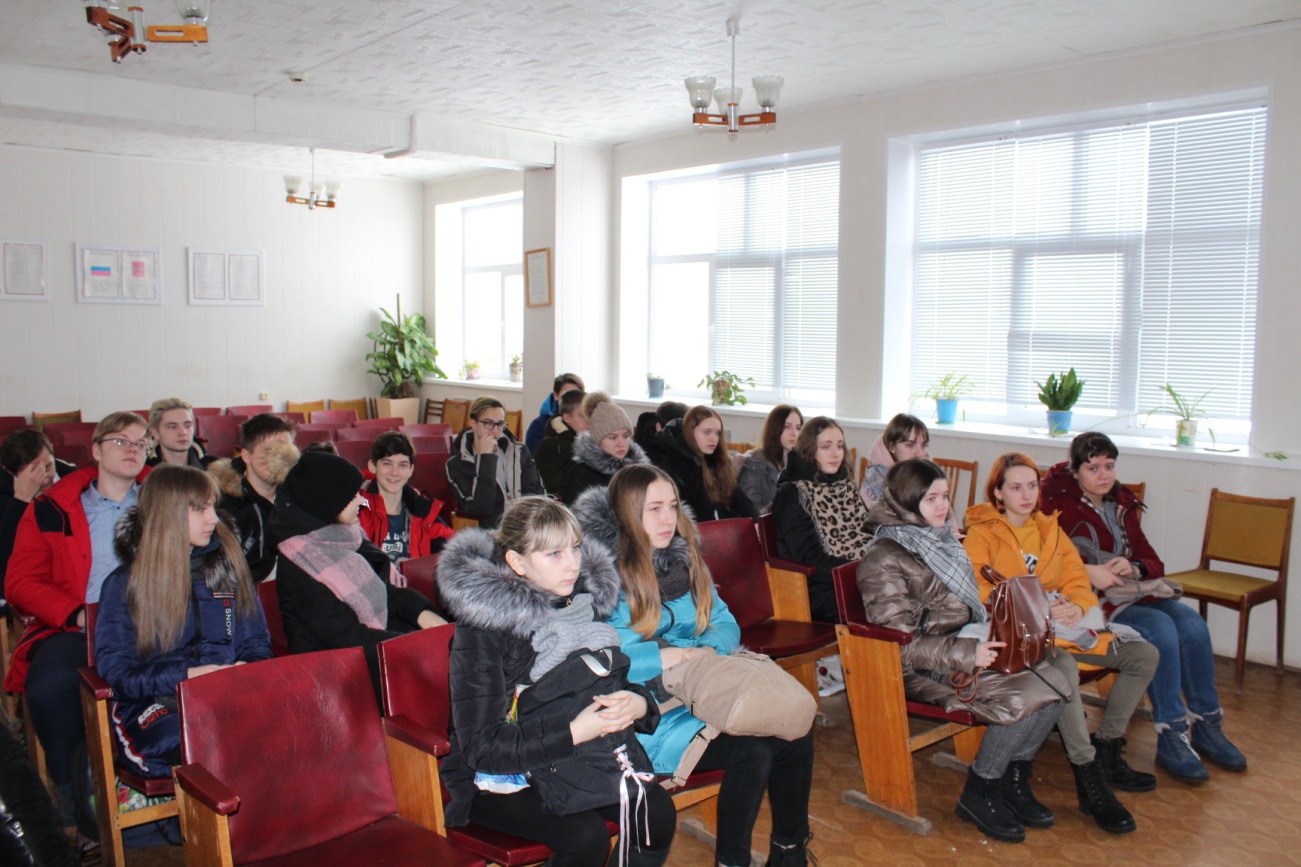 